РЕСПУБЛИКА ДАГЕСТАНЗАКОНО НОРМАТИВНЫХ ПРАВОВЫХ АКТАХ РЕСПУБЛИКИ ДАГЕСТАНПринят Народным СобраниемРеспублики Дагестан31 марта 1997 годаГлава IОБЩИЕ ПОЛОЖЕНИЯ И ОСНОВНЫЕ ПОНЯТИЯСтатья 1. Настоящий Закон на основе и во исполнение Конституции Российской Федерации, федеральных законов, иных федеральных нормативных правовых актов, Конституции Республики Дагестан устанавливает систему нормативных правовых актов Республики Дагестан, порядок их подготовки, внесения, рассмотрения, принятия, подписания, опубликования и введения в действие, государственного учета и регистрации, толкования, разрешения юридических коллизий между нормативными правовыми актами Республики Дагестан, правила законодательной техники, а также определяет процедуру работы в республиканских органах власти над федеральными законопроектами и рассмотрения предложений о поправках и пересмотре Конституции Республики Дагестан.(в ред. Закона Республики Дагестан от 30.06.2004 N 18)Статья 2. Законы и иные нормативные правовые акты, принятые органами государственной власти Республики Дагестан и органами местного самоуправления, образуют единую систему нормативных правовых актов Республики Дагестан - законодательство Республики Дагестан.Статья 3. Нормативный правовой акт - письменный официальный документ, принятый (изданный) в определенной настоящим Законом форме, направленный на установление, изменение или отмену правовых норм как общеобязательных предписаний постоянного или временного характера, рассчитанных на многократное применение и гарантированных государством.Нормативный правовой акт принимается либо путем референдума, либо органом государственной власти, либо органом местного самоуправления, который наделен правом принятия (издания) нормативных правовых актов (нормотворческий орган) по предметам его ведения.Нормативными правовыми актами Республики Дагестан являются: Конституция Республики Дагестан, законы Республики Дагестан, нормативные постановления Народного Собрания Республики Дагестан, нормативные указы и распоряжения Президента Республики Дагестан и Главы Республики Дагестан, нормативные постановления Правительства Республики Дагестан, нормативные правовые акты республиканских органов исполнительной власти и иные нормативные правовые акты, принимаемые в соответствии с настоящим Законом.(в ред. Законов Республики Дагестан от 04.04.2006 N 23, от 30.12.2013 N 106, от 29.10.2022 N 73)Нормативные правовые акты Республики Дагестан, действовавшие на территории Республики Дагестан до вступления в силу Конституции Республики Дагестан, и нормативные правовые акты Государственного Совета Республики Дагестан и Председателя Государственного Совета Республики Дагестан, действовавшие до вступления в должность Главы Республики Дагестан, действуют в части, не противоречащей Конституции Российской Федерации, федеральному законодательству, Конституции Республики Дагестан, законам Республики Дагестан, другим нормативным правовым актам Республики Дагестан.(часть четвертая введена Законом Республики Дагестан от 29.12.2006 N 83; в ред. Закона Республики Дагестан от 30.12.2013 N 106)Особыми видами нормативных правовых актов являются Федеративный и иные договоры о разграничении предметов ведения и полномочий, а также соглашения о передаче осуществления полномочий между федеральными органами исполнительной власти и органами исполнительной власти Республики Дагестан, иные нормативные правовые договоры и соглашения Республики Дагестан.(в ред. Закона Республики Дагестан от 13.05.2002 N 23)Статья 4. Конституция Республики Дагестан - основной закон Республики Дагестан, закрепляющий основополагающие принципы правового регулирования, являющийся правовой основой законодательства и непосредственным источником права Республики Дагестан.Статья 5. Закон Республики Дагестан - нормативный правовой акт, принимаемый в соответствии с установленной процедурой Народным Собранием Республики Дагестан или путем референдума и направленный на регулирование наиболее важных вопросов государственного устройства и общественной жизни на территории Республики Дагестан.Статья 6. Кодекс Республики Дагестан - закон, в котором соединены и систематизированы нормы права, регулирующие определенную сферу общественных отношений.Статья 7. Регламент - нормативный правовой акт, регулирующий порядок деятельности органа государственной власти, органа местного самоуправления и их подразделений.Статья 8. Положение (Устав) - нормативный правовой акт, детально регламентирующий правовой статус, организацию, порядок деятельности государственных органов, органов местного самоуправления, организаций и учреждений, а также определяющий их взаимоотношения с другими органами, организациями, учреждениями и гражданами.Статья 9. Правила - нормативный правовой акт, детально регламентирующий порядок организации какого-либо вида деятельности.Статья 10. Порядок подготовки, внесения, рассмотрения, принятия (издания), вступления в силу и официального опубликования законов и иных нормативных правовых актов, составляющих законодательство Республики Дагестан, определяется Конституцией Республики Дагестан, Законом Республики Дагестан "О референдуме в Республике Дагестан", настоящим Законом, иными законами Республики Дагестан, Регламентом Народного Собрания Республики Дагестан и нормативными постановлениями Народного Собрания Республики Дагестан, нормативными указами и распоряжениями Президента Республики Дагестан и Главы Республики Дагестан, нормативными постановлениями Правительства Республики Дагестан и уставами муниципальных образований.(в ред. Законов Республики Дагестан от 30.06.2004 N 18, от 04.04.2006 N 23, от 30.12.2013 N 106)Статья 11. Нормативные правовые акты, составляющие законодательство Республики Дагестан, действуют на основе принципа верховенства актов, обладающих более высокой юридической силой.В случае коллизии между нормативными правовыми актами Республики Дагестан субъекты права обязаны руководствоваться нормативным правовым актом, обладающим более высокой юридической силой.(в ред. Закона Республики Дагестан от 30.06.2004 N 18)В случае коллизии между нормативными правовыми актами Республики Дагестан, обладающими равной юридической силой, действуют положения акта, принятого позднее.(в ред. Закона Республики Дагестан от 30.06.2004 N 18)В случае коллизии между общей и специальной нормой закона Республики Дагестан применяется последняя.(в ред. Закона Республики Дагестан от 30.06.2004 N 18)Часть пятая исключена. - Закон Республики Дагестан от 13.05.2002 N 23.Нормативные правовые акты Республики Дагестан, принятие которых предусмотрено в нормативном правовом акте Республики Дагестан более высокой юридической силы, подлежат принятию в двухмесячный срок со дня его вступления в силу, если иной срок не установлен в самом нормативном правовом акте.(часть шестая введена Законом Республики Дагестан от 08.06.2018 N 30)Статья 12. Органы государственной власти Республики Дагестан, органы местного самоуправления и иные нормотворческие органы в процессе подготовки и принятия нормативных правовых актов для выявления и использования общественного мнения могут инициировать проведение всенародного, общественного, профессионального обсуждения и общественной экспертизы проектов нормативных правовых актов.Общественная экспертиза проектов правовых актов проводится Общественной палатой Республики Дагестан и иными субъектами общественного контроля в соответствии с Федеральным законом от 21 июля 2014 года N 212-ФЗ "Об основах общественного контроля в Российской Федерации".(статья 12 в ред. Закона Республики Дагестан от 08.06.2018 N 30)Статья 12.1. Утратила силу. - Закон Республики Дагестан от 06.05.2016 N 31.Статья 13. Нормотворческий орган может в пределах своих полномочий принять нормативный правовой акт в порядке эксперимента, ограничивая его действие во времени, определенной территорией или кругом лиц. Такие нормативные правовые акты не могут ограничивать или снижать уровень установленных законом прав и свобод граждан.Глава IIНОРМАТИВНЫЕ ПРАВОВЫЕ АКТЫ ОРГАНОВГОСУДАРСТВЕННОЙ ВЛАСТИ РЕСПУБЛИКИ ДАГЕСТАНСтатья 14. Конституция Республики Дагестан принимается Конституционным Собранием либо всенародным голосованием в порядке, установленном Конституцией Республики Дагестан, и имеет прямое действие на всей территории Республики Дагестан. Законы и иные нормативные правовые акты, принимаемые в Республике Дагестан, не должны противоречить Конституции Российской Федерации, федеральным законам, иным федеральным нормативным правовым актам и Конституции Республики Дагестан.(статья 14 в ред. Закона Республики Дагестан от 30.06.2004 N 18)Статья 15. Народное Собрание Республики Дагестан принимает законы и нормативные постановления.Статья 16. К сфере регулирования законами Республики Дагестан относятся:утверждение республиканского бюджета Республики Дагестан и отчета о его исполнении;(в ред. Законов Республики Дагестан от 09.10.2009 N 58, от 11.11.2022 N 85)абзац исключен. - Закон Республики Дагестан от 01.11.2005 N 40;установление порядка проведения выборов в Народное Собрание Республики Дагестан, порядка избрания Главы Республики Дагестан депутатами Народного Собрания Республики Дагестан;(в ред. Законов Республики Дагестан от 17.06.2013 N 43, от 30.12.2013 N 106, от 11.11.2022 N 85)установление порядка проведения выборов в органы местного самоуправления в пределах полномочий, установленных федеральным законом;(в ред. Закона Республики Дагестан от 30.06.2004 N 18)утверждение порядка осуществления стратегического планирования в Республике Дагестан;(в ред. Закона Республики Дагестан от 11.11.2022 N 85)в соответствии с законодательством Российской Федерации о налогах и сборах установление, введение в действие (прекращение действия) налогов и сборов, определение налоговых ставок (ставок сборов), порядка и сроков уплаты налогов, сборов, установление (отмена) налоговых льгот (льгот по сборам) и (или) оснований и порядка их применения;(в ред. Закона Республики Дагестан от 11.11.2022 N 85)утверждение бюджетов территориальных государственных внебюджетных фондов Республики Дагестан и отчетов об их исполнении;(в ред. Закона Республики Дагестан от 30.06.2004 N 18)установление порядка управления и распоряжения собственностью Республики Дагестан, в том числе акциями (долями участия, паями) Республики Дагестан в уставных (складочных) капиталах организаций;(в ред. Законов Республики Дагестан от 30.06.2004 N 18, от 11.11.2022 N 85)утверждение заключения и расторжения договоров Республики Дагестан;установление порядка назначения и проведения референдума Республики Дагестан;установление административно-территориального устройства Республики Дагестан и порядка его изменения;абзац утратил силу. - Закон Республики Дагестан от 11.11.2022 N 85;установление числа депутатов Народного Собрания Республики Дагестан, работающих на профессиональной постоянной основе;(абзац введен Законом Республики Дагестан от 30.06.2004 N 18)установление правомочности заседания Народного Собрания Республики Дагестан;(абзац введен Законом Республики Дагестан от 30.06.2004 N 18)регулирование иных вопросов, относящихся в соответствии с Конституцией Российской Федерации, федеральными законами, Конституцией Республики Дагестан и законами Республики Дагестан к ведению и полномочиям Республики Дагестан.Постановлением Народного Собрания Республики Дагестан оформляются:принятие Регламента Народного Собрания Республики Дагестан и решение вопросов внутреннего распорядка деятельности Народного Собрания Республики Дагестан;решение об избрании Главы Республики Дагестан депутатами Народного Собрания Республики Дагестан;(в ред. Законов Республики Дагестан от 17.06.2013 N 43, от 30.12.2013 N 106, от 11.11.2022 N 85)решение о досрочном прекращении полномочий высшего должностного лица Республики Дагестан;(абзац введен Законом Республики Дагестан от 01.11.2005 N 40)назначение на должность и освобождение от должности отдельных должностных лиц Республики Дагестан, оформление согласия на их назначение на должность, если такой порядок назначения предусмотрен Конституцией Российской Федерации, федеральными законами и Конституцией Республики Дагестан;назначение выборов депутатов Народного Собрания Республики Дагестан, решение об избрании Главы Республики Дагестан депутатами Народного Собрания Республики Дагестан;(в ред. Законов Республики Дагестан от 01.11.2005 N 40, от 17.06.2013 N 43, от 11.11.2022 N 85)назначение референдума Республики Дагестан;решение о недоверии (доверии) высшему должностному лицу Республики Дагестан, а также решение о недоверии (доверии) Председателю Правительства Республики Дагестан;утверждение соглашения об изменении границ Республики Дагестан;одобрение проекта договора о разграничении полномочий;назначение на должность мирового судьи;(в ред. Законов Республики Дагестан от 17.06.2013 N 43, от 29.10.2022 N 73)иные решения по вопросам, отнесенным Конституцией Российской Федерации, федеральными законами, Конституцией Республики Дагестан и законами Республики Дагестан к ведению Народного Собрания Республики Дагестан.(часть вторая введена Законом Республики Дагестан от 30.06.2004 N 18)(статья 16 в ред. Закона Республики Дагестан от 13.05.2002 N 23)Статья 17. Глава Республики Дагестан на основе и во исполнение Конституции Российской Федерации, федеральных законов, иных федеральных нормативных правовых актов, Конституции Республики Дагестан и законов Республики Дагестан издает нормативные указы и распоряжения.(в ред. Законов Республики Дагестан от 30.06.2004 N 18, от 04.04.2006 N 23, от 30.12.2013 N 106)Нормативные указы и распоряжения Президента Республики Дагестан, Главы Республики Дагестан не могут противоречить Конституции Российской Федерации, федеральным законам, иным федеральным нормативным правовым актам, Конституции Республики Дагестан и законам Республики Дагестан.(в ред. Законов Республики Дагестан от 30.06.2004 N 18, от 04.04.2006 N 23, от 30.12.2013 N 106)Статья 18. Утратила силу. - Закон Республики Дагестан от 04.04.2006 N 23.Статья 19. Исключена. - Закон Республики Дагестан от 19.12.2002 N 43.Статья 20. Порядок подготовки проектов нормативных указов и распоряжений и внесения их на рассмотрение Главы Республики Дагестан определяется Президентом Республики Дагестан (Главой Республики Дагестан).(статья 20 в ред. Законов Республики Дагестан от 04.04.2006 N 23, от 30.12.2013 N 106)Статья 21. Утратила силу. - Закон Республики Дагестан от 04.04.2006 N 23.Статья 22. На основании и во исполнение Конституции Российской Федерации, федеральных законов, иных федеральных нормативных правовых актов, Конституции Республики Дагестан, законов Республики Дагестан, нормативных указов и распоряжений Президента Республики Дагестан и Главы Республики Дагестан Правительство Республики Дагестан принимает нормативные постановления.(в ред. Законов Республики Дагестан от 30.06.2004 N 18, от 04.04.2006 N 23, от 30.12.2013 N 106)Статья 23. В случае противоречия нормативных постановлений Правительства Республики Дагестан Конституции Российской Федерации, федеральным законам, иным федеральным нормативным правовым актам, Конституции Республики Дагестан, законам Республики Дагестан, нормативным указам и распоряжениям Президента Республики Дагестан и Главы Республики Дагестан они могут быть отменены Главой Республики Дагестан.(в ред. Законов Республики Дагестан от 30.06.2004 N 18, от 04.04.2006 N 23, от 30.12.2013 N 106)Статья 24. Нормативные постановления Правительства Республики Дагестан принимаются на заседании Правительства Республики Дагестан и подписываются Председателем Правительства Республики Дагестан.Статья 25. Порядок подготовки проектов нормативных постановлений и внесения их на рассмотрение Правительства Республики Дагестан определяется Правительством Республики Дагестан.Статья 26. Республиканские органы исполнительной власти на основе и во исполнение Конституции Российской Федерации, федеральных законов, иных федеральных нормативных правовых актов, Конституции Республики Дагестан, законов Республики Дагестан, нормативных постановлений Народного Собрания Республики Дагестан, нормативных указов и распоряжений Президента Республики Дагестан и Главы Республики Дагестан, нормативных постановлений Правительства Республики Дагестан издают нормативные правовые акты в пределах своей компетенции.(в ред. Законов Республики Дагестан от 30.06.2004 N 18, от 04.04.2006 N 23, от 30.12.2013 N 106)Министерства издают нормативные правовые акты в форме приказов и инструкций, другие республиканские органы исполнительной власти - в форме постановлений, приказов и инструкций.(в ред. Закона Республики Дагестан от 30.06.2004 N 18)Издаваемые республиканскими органами исполнительной власти акты иных наименований (указания, разъяснения и др.) утверждаются соответственно приказами или постановлениями.(в ред. Закона Республики Дагестан от 30.06.2004 N 18)При издании республиканским органом исполнительной власти нормативного правового акта в нем указывается, на основе и во исполнение какого закона Республики Дагестан или иного нормативного правового акта (его статьи или пункта) он издается.(в ред. Закона Республики Дагестан от 30.06.2004 N 18)Статья 27. Нормативный правовой акт может быть издан совместно несколькими республиканскими органами исполнительной власти или одним из них по согласованию с другими.Статья 28. Структурные подразделения республиканских органов исполнительной власти не вправе принимать нормативные правовые акты.Глава IIIМУНИЦИПАЛЬНЫЕ НОРМАТИВНЫЕ ПРАВОВЫЕ АКТЫ(в ред. Закона Республики Дагестан от 30.06.2004 N 18)Статья 29. По вопросам местного значения населением муниципальных образований непосредственно и (или) органами местного самоуправления и должностными лицами местного самоуправления принимаются муниципальные нормативные правовые акты.(статья 29 в ред. Закона Республики Дагестан от 30.06.2004 N 18)Статья 30. Муниципальные нормативные правовые акты не должны противоречить Конституции Российской Федерации, федеральным законам, иным федеральным нормативным правовым актам, Конституции Республики Дагестан, законам Республики Дагестан, иным нормативным правовым актам Республики Дагестан.(статья 30 в ред. Закона Республики Дагестан от 30.06.2004 N 18)Глава IVПРОГРАММЫ И ПЛАНЫ ПОДГОТОВКИ ПРОЕКТОВЗАКОНОВ И ИНЫХ НОРМАТИВНЫХ ПРАВОВЫХ АКТОВСтатья 31. Подготовка проектов законов и иных нормативных правовых актов Республики Дагестан осуществляется на основе программ и планов в целях:создания научно обоснованной системы нормативных правовых актов Республики Дагестан;обеспечения гласности в нормотворческой деятельности;обеспечения комплексного и последовательного решения нормотворческих задач;совершенствования организации законопроектных работ, усиления контроля за сроками подготовки проектов нормативных правовых актов.Статья 32. Народное Собрание Республики Дагестан разрабатывает и утверждает программы и планы законопроектной работы.Глава Республики Дагестан разрабатывает и утверждает программы и планы подготовки проектов нормативных правовых актов, которые намерен внести на рассмотрение Народного Собрания Республики Дагестан, а также программы и планы подготовки проектов нормативных указов и распоряжений Главы Республики Дагестан.(в ред. Законов Республики Дагестан от 04.04.2006 N 23, от 30.12.2013 N 106)Правительство Республики Дагестан разрабатывает и утверждает программы и планы подготовки проектов нормативных правовых актов, которые намерено внести на рассмотрение Народного Собрания Республики Дагестан и Главы Республики Дагестан, а также программы и планы подготовки проектов нормативных постановлений Правительства Республики Дагестан.(в ред. Законов Республики Дагестан от 04.04.2006 N 23, от 30.12.2013 N 106)Республиканские органы исполнительной власти разрабатывают и утверждают программы и планы подготовки проектов нормативных правовых актов Республики Дагестан, разработка которых поручена данному республиканскому органу исполнительной власти или которые они намерены разработать по собственной инициативе, а также проектов нормативных правовых актов данного республиканского органа исполнительной власти Республики Дагестан.(в ред. Закона Республики Дагестан от 30.06.2004 N 18)Статья 33. При разработке республиканских программ социально-экономического развития Республики Дагестан в них выделяются разделы, предусматривающие подготовку и принятие соответствующих законодательных и иных нормативных правовых актов.Проекты программ и планов законопроектной работы должны учитывать предложения заинтересованных органов, научных учреждений, а также предложения граждан и их объединений.Программы и планы законопроектной работы не исключают возможности подготовки проектов нормативных правовых актов вне программ и планов.Глава VПОРЯДОК ВНЕСЕНИЯ ЗАКОНОПРОЕКТОВ В НАРОДНОЕСОБРАНИЕ И ИХ ПРЕДВАРИТЕЛЬНОЕ РАССМОТРЕНИЕСтатья 34. Право законодательной инициативы согласно статье 69 Конституции Республики Дагестан принадлежит Главе Республики Дагестан, депутатам Народного Собрания Республики Дагестан, Правительству Республики Дагестан, представительным органам местного самоуправления, Общественной палате Республики Дагестан.(в ред. Законов Республики Дагестан от 30.06.2004 N 18, от 04.04.2006 N 23, от 30.12.2013 N 106, от 11.11.2014 N 86)Право законодательной инициативы принадлежит также Избирательной комиссии Республики Дагестан, Уполномоченному по правам человека в Республике Дагестан, Уполномоченному по защите прав предпринимателей в Республике Дагестан, прокурору Республики Дагестан и Молодежному парламенту при Народном Собрании Республики Дагестан по вопросам их ведения.(в ред. Законов Республики Дагестан от 30.06.2004 N 18, от 05.03.2014 N 15, от 06.05.2015 N 49, от 10.11.2020 N 70, от 29.10.2022 N 73)Законопроекты, исходящие от государственных органов, общественных объединений, граждан, а также организаций, не обладающих правом законодательной инициативы, могут быть внесены в Народное Собрание Республики Дагестан субъектами права законодательной инициативы, указанными в частях первой и второй настоящей статьи.Статья 35. Необходимым условием внесения законопроекта в Народное Собрание Республики Дагестан в порядке законодательной инициативы является представление:а) текста законопроекта;б) пояснительной записки к законопроекту, содержащей изложение предмета законодательного регулирования и концепции предлагаемого законопроекта;(п. "б" ред. Закона Республики Дагестан от 15.11.2019 N 101)в) утратил силу. - Закон Республики Дагестан от 15.11.2019 N 101;г) перечня законов и иных нормативных правовых актов, отмены, изменения или дополнения которых потребует принятие данного законодательного акта:д) предложений о разработке нормативных правовых актов, принятие которых необходимо для реализации данного закона;е) финансово-экономического обоснования (в случае внесения законопроекта, реализация которого потребует дополнительных материальных и иных затрат);ж) заключения об оценке регулирующего воздействия в случаях, предусмотренных частью пятой настоящей статьи.(п. "ж" введен Законом Республики Дагестан от 09.03.2016 N 11)Законопроекты о введении или отмене налогов, об освобождении от их уплаты, о выпуске государственных займов, об изменении финансовых обязательств государства, а также другие законопроекты, предусматривающие расходы, покрываемые за счет республиканского бюджета Республики Дагестан, могут быть внесены Главой Республики Дагестан либо при наличии заключения Главы Республики Дагестан.(в ред. Законов Республики Дагестан от 30.06.2004 N 18, от 04.04.2006 N 23, от 30.12.2013 N 106)Такое заключение представляется в Народное Собрание Республики Дагестан не позднее тридцати календарных дней с момента получения Главой Республики Дагестан соответствующего законопроекта.(в ред. Законов Республики Дагестан от 30.06.2004 N 18, от 04.04.2006 N 23, от 30.12.2013 N 106)К проекту законодательного акта должно быть приложено сопроводительное письмо на имя Председателя Народного Собрания Республики Дагестан, проект постановления Народного Собрания по данному проекту законодательного акта. При разработке законопроектов должны учитываться также другие требования, установленные законодательством Республики Дагестан.Проекты нормативных правовых актов Республики Дагестан, устанавливающие новые или изменяющие ранее предусмотренные нормативными правовыми актами Республики Дагестан обязательные требования, связанные с осуществлением предпринимательской и иной экономической деятельности, оценка соблюдения которых осуществляется в рамках государственного контроля (надзора), привлечения к административной ответственности, предоставления лицензий и иных разрешений, аккредитации, оценки соответствия продукции, иных форм оценок и экспертиз, устанавливающие новые или изменяющие ранее предусмотренные нормативными правовыми актами Республики Дагестан обязанности и запреты для субъектов предпринимательской и инвестиционной деятельности, а также устанавливающие или изменяющие ответственность за нарушение нормативных правовых актов Республики Дагестан, затрагивающих вопросы осуществления предпринимательской и иной экономической деятельности, подлежат оценке регулирующего воздействия, проводимой органами исполнительной власти Республики Дагестан, осуществляющими функции в соответствующих сферах деятельности, в порядке, установленном Правительством Республики Дагестан, за исключением:(в ред. Законов Республики Дагестан от 10.12.2021 N 84, от 07.07.2023 N 58)а) проектов законов Республики Дагестан об установлении, о введении в действие или прекращении действия налогов (сборов), об изменении налоговых ставок (ставок сборов), порядка и срока уплаты налогов (сборов), установлении (отмене) налоговых льгот (льгот по сборам) и (или) оснований и порядка их применения;(п. "а" в ред. Закона Республики Дагестан от 07.07.2023 N 58)б) проектов законов Республики Дагестан, регулирующих бюджетные правоотношения;(часть пятая введена Законом Республики Дагестан от 09.03.2016 N 11)в) проектов нормативных правовых актов Республики Дагестан:устанавливающих, изменяющих, отменяющих подлежащие государственному регулированию цены (тарифы) на продукцию (товары, услуги), торговые надбавки (наценки) к таким ценам (тарифам) в соответствии с федеральными законами, определяющими порядок ценообразования в области регулируемых цен (тарифов) на продукцию (товары, услуги), торговых надбавок (наценок) к таким ценам (тарифам);подлежащих принятию при угрозе возникновения и (или) возникновении отдельных чрезвычайных ситуаций, введении режима повышенной готовности, чрезвычайной ситуации или разрабатываемых в целях реализации мер, принимаемых в рамках особых режимов, вводимых в целях реализации положений Федерального конституционного закона от 30 января 2002 года N 1-ФКЗ "О военном положении", на всей территории Российской Федерации либо на ее части.(в ред. Закона Республики Дагестан от 07.07.2023 N 58)(п. "в" введен Законом Республики Дагестан от 15.11.2019 N 101)Проекты законов Республики Дагестан, указанные в части пятой настоящей статьи, до внесения в Народное Собрание Республики Дагестан направляются субъектом права законодательной инициативы в орган исполнительной власти Республики Дагестан, осуществляющий функции в соответствующих сферах деятельности, для проведения оценки регулирующего воздействия.(часть шестая введена Законом Республики Дагестан от 09.03.2016 N 11)Результаты оценки регулирующего воздействия проектов нормативных правовых актов Республики Дагестан подлежат обязательному рассмотрению соответствующим комитетом Народного Собрания Республики Дагестан.(часть седьмая введена Законом Республики Дагестан от 09.03.2016 N 11)Статья 35.1. Проведение публичных слушаний и общественных обсуждений при подготовке законопроектов(в ред. Закона Республики Дагестан от 10.12.2021 N 84)(введена Законом Республики Дагестан от 12.05.2009 N 30)1. По законопроектам, затрагивающим наиболее важные вопросы политической и общественной жизни Республики Дагестан, до их внесения в Народное Собрание Республики Дагестан могут проводиться, а в случаях, предусмотренных федеральным законодательством и законодательством Республики Дагестан, обязательно проводятся публичные слушания с участием представителей Общественной палаты Республики Дагестан, других общественных объединений и организаций.2. Орган государственной власти Республики Дагестан, назначивший публичные слушания, определяет порядок их проведения.3. Обязательные публичные слушания или общественные обсуждения по проектам республиканского бюджета Республики Дагестан и годового отчета о его исполнении проводятся Народным Собранием Республики Дагестан в порядке, установленном Регламентом Народного Собрания Республики Дагестан.(часть третья введена Законом Республики Дагестан от 09.10.2009 N 58; в ред. Закона Республики Дагестан от 10.12.2021 N 84)Статья 36. Депутат Народного Собрания вправе осуществлять законодательную инициативу в форме внесения законодательных предложений (предложений о разработке проектов законов). Народное Собрание в обязательном порядке рассматривает законодательное предложение депутата и принимает по нему постановление о поручении разработки проекта закона Республики Дагестан с указанием срока представления проекта либо отклоняет законодательное предложение.Необходимым условием внесения законодательного предложения является представление письменного обоснования необходимости разработки законопроекта.Статья 37. Проект законодательного акта оформляется и подписывается субъектом права законодательной инициативы или ответственным исполнителем законопроекта - лицом, уполномоченным субъектом права законодательной инициативы представлять проект на рассмотрение Народного Собрания и вносить от его имени поправки к проекту.Статья 38. Проекты законодательных актов, содержащие положения об обязанностях органов государственной власти, органов местного самоуправления, должностных лиц, граждан и их объединений, должны предусматривать меры ответственности за их нарушение, если такая ответственность не предусмотрена законодательством, либо отсылку к нормативным правовым актам, устанавливающим такую ответственность.(в ред. Закона Республики Дагестан от 30.06.2004 N 18)Статья 39. Если форма представленного законопроекта Республики Дагестан не отвечает требованиям настоящего Закона, проект или законодательное предложение представлены без обоснований, такой проект или предложение могут быть возвращены Президиумом Народного Собрания инициатору законопроекта.Статья 40. Официальным внесением проекта законодательного акта в Народное Собрание считается внесение проекта, оформленного в соответствии с требованиями настоящего Закона, на имя Председателя Народного Собрания. Датой официального внесения проекта считается дата его регистрации в Народном Собрании.Председатель Народного Собрания, его заместитель направляет проект законодательного акта в комитеты Народного Собрания для ознакомления, вправе предложить одному или нескольким комитетам провести предварительное изучение и рассмотрение проекта.До принятия или отклонения проекта закона в первом чтении субъект (субъекты) права законодательной инициативы, внесший (внесшие) законопроект, имеет (имеют) право:1) по предложению ответственного комитета, оформленному решением ответственного комитета, изменить текст проекта закона и направить его на имя Председателя Народного Собрания;2) отозвать внесенный им (ими) проект закона путем подачи письменного заявления на имя Председателя Народного Собрания или на основании соответствующего решения субъекта права законодательной инициативы - коллегиального органа.(часть третья в ред. Закона Республики Дагестан от 09.03.2016 N 14)Статья 41. Народное Собрание, комитет Народного Собрания проводят предварительное обсуждение законопроекта в форме парламентских слушаний, рассмотрения на заседаниях комитетов Народного Собрания и специально созданной рабочей группы.Статья 42. Решение о необходимости предварительного рассмотрения проекта закона или иного нормативного правового акта на заседании комитета принимается комитетом самостоятельно либо его председателем по согласованию или по предложению Председателя Народного Собрания. При этом проект закона или иного нормативного правового акта на сессии Народного Собрания рассматривается только при наличии заключения соответствующего комитета.Статья 43. По решению Президиума Народного Собрания Республики Дагестан, ответственного комитета Народного Собрания проект нормативного правового акта может быть направлен для дачи заключения в органы государственной власти, общественные объединения, на научную и общественную экспертизу. Комитетом устанавливается срок представления заключений и материалов экспертизы.(в ред. Закона Республики Дагестан от 08.06.2018 N 30)Статья 44. Обсуждение законопроекта в комитетах Народного Собрания Республики Дагестан проводится открыто, может освещаться средствами массовой информации.Глава VIПОРЯДОК РАССМОТРЕНИЯ И ПРИНЯТИЯ НОРМАТИВНЫХ ПРАВОВЫХ АКТОВСтатья 45. Рассмотрение проектов законов Народным Собранием Республики Дагестан осуществляется не менее чем в двух чтениях.(в ред. Закона Республики Дагестан от 30.06.2004 N 18)Чтение законопроекта может проводиться на одном или нескольких заседаниях сессии Народного Собрания.(в ред. Закона Республики Дагестан от 11.11.2022 N 85)Статья 46. Порядок, правила и процедуры подготовки к рассмотрению и рассмотрения Народным Собранием Республики Дагестан проектов нормативных правовых актов устанавливаются Регламентом Народного Собрания Республики Дагестан.(в ред. Закона Республики Дагестан от 30.06.2004 N 18)Требования Регламента Народного Собрания Республики Дагестан, относящиеся к порядку, правилам и процедурам подготовки и рассмотрения проектов нормативных правовых актов, обязательны для государственных органов, должностных лиц, общественных объединений и граждан.(в ред. Закона Республики Дагестан от 30.06.2004 N 18)Регламент Народного Собрания Республики Дагестан не может противоречить Конституции Российской Федерации, федеральным законам, иным федеральным нормативным правовым актам, Конституции Республики Дагестан, настоящему Закону и другим законам Республики Дагестан.(в ред. Закона Республики Дагестан от 30.06.2004 N 18)Статья 47. При рассмотрении Народным Собранием Республики Дагестан проекта закона Республики Дагестан в первом чтении обсуждаются его основные положения, вопрос о необходимости его принятия, дается общая оценка концепции законопроекта.Поправки к проекту закона, внесенному на первое чтение, рассматриваются ответственным комитетом, который вправе вносить соответствующие поправки в проект закона по согласованию с автором законопроекта.Статья 48. Поправки к законопроекту, принятому в первом чтении, направляются в соответствующий комитет Народного Собрания Республики Дагестан в виде изменений или дополнений к конкретным статьям законопроекта либо предложений об исключении конкретных пунктов, частей или статей.В случае несоответствия поправки требованиям настоящей статьи комитет вправе вернуть поправку ее автору с предложением изложить поправку в виде конкретного текста либо изложить поправку в своей редакции по согласованию с автором поправки.Народное Собрание Республики Дагестан может принять решение о всенародном обсуждении законопроекта, принятого в первом чтении.Поправки к законопроекту, вынесенному на всенародное обсуждение, вправе вносить любой гражданин Российской Федерации.(в ред. Закона Республики Дагестан от 30.06.2004 N 18)Статья 49. На сессии Народного Собрания могут рассматриваться устные поправки депутатов Народного Собрания. В случае признания необходимым внесения в проект закона устной поправки текст поправки доводится до сведения депутатов либо обсуждение законопроекта переносится на очередную сессию.Статья 50. Законы Республики Дагестан принимаются большинством голосов от установленного числа депутатов Народного Собрания Республики Дагестан, если иное не предусмотрено федеральным законом.Постановления Народного Собрания Республики Дагестан принимаются большинством голосов от установленного числа депутатов Народного Собрания Республики Дагестан, если иное не предусмотрено федеральным законом.(статья 50 в ред. Законов Республики Дагестан от 30.06.2004 N 18, от 11.11.2022 N 85)Статья 51. Принятый республиканский закон в течение 7 дней направляется Главе Республики Дагестан для подписания и обнародования.(в ред. Законов Республики Дагестан от 30.06.2004 N 18, от 04.04.2006 N 23, от 30.12.2013 N 106)Статья 52. Порядок, правила и процедура подготовки к рассмотрению и рассмотрения проектов нормативных указов и распоряжений Главы Республики Дагестан, а также порядок их принятия и официального опубликования устанавливаются настоящим Законом и принимаемыми в соответствии с ним иными нормативными правовыми актами Республики Дагестан.(статья 52 в ред. Законов Республики Дагестан от 04.04.2006 N 23, от 30.12.2013 N 106)Статья 53. Порядок, правила и процедуры подготовки к рассмотрению и рассмотрения проектов нормативных постановлений Правительства Республики Дагестан, а также порядок их принятия и официального опубликования устанавливаются Законом Республики Дагестан "О Правительстве Республики Дагестан" и Регламентом Правительства Республики Дагестан.Регламент Правительства Республики Дагестан не может противоречить Конституции Российской Федерации, федеральным законам, иным федеральным нормативным правовым актам, Конституции Республики Дагестан, настоящему Закону и другим законам Республики Дагестан.(в ред. Законов Республики Дагестан от 30.06.2004 N 18, от 04.04.2006 N 23)Глава VIIПОВТОРНОЕ РАССМОТРЕНИЕ ЗАКОНОВ РЕСПУБЛИКИ ДАГЕСТАН,ОТКЛОНЕННЫХ ГЛАВОЙ РЕСПУБЛИКИ ДАГЕСТАН(в ред. Законов Республики Дагестанот 04.04.2006 N 23, от 30.12.2013 N 106)Статья 54. Если Глава Республики Дагестан в течение 14 дней с момента поступления закона Республики Дагестан отклонит его, то Народное Собрание Республики Дагестан вновь рассматривает данный закон.(в ред. Законов Республики Дагестан от 04.04.2006 N 23, от 30.12.2013 N 106)В письменном обосновании Главы Республики Дагестан об отклонении закона предлагается новая редакция закона, либо изменение отдельных его разделов, глав, статей, их частей и пунктов, либо сообщается о нецелесообразности принятия закона.(в ред. Законов Республики Дагестан от 04.04.2006 N 23, от 30.12.2013 N 106)Порядок, правила и процедура повторного рассмотрения законов Республики Дагестан, отклоненных Главой Республики Дагестан, устанавливаются Регламентом Народного Собрания Республики Дагестан в соответствии с частью 2 статьи 70 Конституции Республики Дагестан.(в ред. Законов Республики Дагестан от 30.06.2004 N 18, от 04.04.2006 N 23, от 30.12.2013 N 106)Статья 55. Решение Главы Республики Дагестан об отклонении закона, заявленное по истечении 14-дневного срока, не порождает юридических последствий, предусмотренных частью 2 статьи 70 Конституции Республики Дагестан.(в ред. Законов Республики Дагестан от 30.06.2004 N 18, от 04.04.2006 N 23, от 30.12.2013 N 106)Глава Республики Дагестан не вправе возвращать принятый Народным Собранием Республики Дагестан закон иначе чем в порядке, предусмотренном частью 2 статьи 70 Конституции Республики Дагестан, либо оставлять его без рассмотрения.(в ред. Законов Республики Дагестан от 30.06.2004 N 18, от 04.04.2006 N 23, от 30.12.2013 N 106)Глава VIIIРАССМОТРЕНИЕ ПРЕДЛОЖЕНИЙ О ПОПРАВКАХИ ПЕРЕСМОТРЕ КОНСТИТУЦИИ РЕСПУБЛИКИ ДАГЕСТАНСтатья 56. Предложения о поправках и пересмотре Конституции Республики Дагестан рассматриваются в порядке, установленном главой 10 Конституции Республики Дагестан.Право внесения предложений о поправках к Конституции Республики Дагестан реализуется посредством внесения проектов законов Республики Дагестан о поправках к Конституции Республики Дагестан.Глава IXПОРЯДОК ОПУБЛИКОВАНИЯ И ВСТУПЛЕНИЯ В СИЛУЗАКОНОВ И ИНЫХ НОРМАТИВНЫХ ПРАВОВЫХ АКТОВСтатья 57. Законы подлежат обязательному официальному опубликованию. Неопубликованные законы не применяются.Статья 58. Нормативные правовые акты, затрагивающие права, свободы и обязанности человека и гражданина, не могут применяться, если они не опубликованы официально для всеобщего сведения.Статья 59. Официальным опубликованием нормативного правового акта органов государственной власти Республики Дагестан считается первая публикация его полного текста в газете "Дагестанская правда" или в периодическом печатном издании "Собрание законодательства Республики Дагестан" либо первое размещение (опубликование) на интернет-портале правовой информации Республики Дагестан (www.pravo.e-dag.ru) в порядке, установленном Правительством Республики Дагестан, или "Официальном интернет-портале правовой информации" (www.pravo.gov.ru) в порядке, установленном Президентом Российской Федерации, или на портале Министерства юстиции Российской Федерации "Нормативные правовые акты в Российской Федерации" в информационно-телекоммуникационной сети "Интернет" (http://pravo-minjust.ru, http://право-минюст.рф).(в ред. Законов Республики Дагестан от 13.10.2015 N 81, от 06.11.2018 N 66)Официальное опубликование (обнародование) законов Республики Дагестан обеспечивается Главой Республики Дагестан.(в ред. Законов Республики Дагестан от 04.04.2006 N 23, от 30.12.2013 N 106)Официальное опубликование нормативных постановлений Народного Собрания обеспечивается Председателем Народного Собрания Республики Дагестан или его заместителем.Официальное опубликование нормативных указов и распоряжений Главы Республики Дагестан обеспечивается Главой Республики Дагестан.(в ред. Законов Республики Дагестан от 04.04.2006 N 23, от 03.10.2007 N 35, от 30.12.2013 N 106)Официальное опубликование нормативных постановлений Правительства Республики Дагестан обеспечивается Председателем Правительства Республики Дагестан или его заместителем.Тексты нормативных правовых актов Республики Дагестан, включенные в интегрированный полнотекстовый банк правовой информации (эталонный банк данных правовой информации), распространяемые в электронном виде Федеральной службой охраны Российской Федерации, а также органами государственной охраны в соответствии с федеральным законодательством, являются официальными.(часть шестая введена Законом Республики Дагестан от 01.06.2017 N 48)Официальным опубликованием нормативного правового акта органов исполнительной власти Республики Дагестан считается первая публикация его полного текста в газете "Дагестанская правда" или в периодическом печатном издании "Вестник Министерства юстиции Республики Дагестан" либо первое размещение (опубликование) на интернет-портале правовой информации Республики Дагестан (www.pravo.e-dag.ru) в порядке, установленном Правительством Республики Дагестан, или "Официальном интернет-портале правовой информации" (www.pravo.gov.ru) в порядке, установленном Президентом Российской Федерации, или на портале Министерства юстиции Российской Федерации "Нормативные правовые акты в Российской Федерации" в информационно-телекоммуникационной сети "Интернет" (http://pravo-minjust.ru, http://право-минюст.рф).(в ред. Законов Республики Дагестан от 13.10.2015 N 81, от 06.11.2018 N 66)Официальное опубликование нормативных правовых актов органов исполнительной власти Республики Дагестан обеспечивается руководителем органа исполнительной власти, издавшего акт, либо уполномоченным им лицом.(введена Законом Республики Дагестан от 03.10.2007 N 35)Статья 60. Нормативные правовые акты могут быть опубликованы в иных печатных изданиях, а также доведены для всеобщего сведения (обнародованы) по телевидению и радио, переданы по телефаксу, разосланы соответствующим государственным органам, органам местного самоуправления, предприятиям, учреждениям, организациям, должностным лицам.Нормативные правовые акты могут быть опубликованы также в виде отдельного издания.Статья 61. Нормативные правовые акты, в которые были внесены изменения или дополнения, могут быть повторно официально опубликованы в полном объеме.Статья 62. Законы и другие нормативные правовые акты вступают в силу после их официального опубликования, если законодательством Российской Федерации не установлен иной порядок вступления их в силу.(в ред. Закона Республики Дагестан от 30.06.2004 N 18)Законы и другие нормативные правовые акты Республики Дагестан, затрагивающие вопросы защиты прав и свобод человека и гражданина, вступают в силу не ранее чем через 10 дней после их официального опубликования.Статья 63. Исключена. - Закон Республики Дагестан от 30.06.2004 N 18.Статья 64. Вопрос о внесении изменений и дополнений, а также о признании утратившими силу актов ликвидированного или преобразованного нормотворческого республиканского органа исполнительной власти решается его правопреемником или Главой Республики Дагестан.(в ред. Законов Республики Дагестан от 04.04.2006 N 23, от 30.12.2013 N 106)Статья 65. Глава Республики Дагестан по согласованию с Президиумом Народного Собрания вправе исправить допущенные в опубликованном законе неточности в наименованиях, обозначениях, описки и явные редакционные и технические погрешности.(в ред. Законов Республики Дагестан от 04.04.2006 N 23, от 30.12.2013 N 106)Статья 66. Каждый гражданин имеет право ознакомиться с нормативными правовыми актами Республики Дагестан в установленном порядке, за исключением нормативных правовых актов, содержащих сведения, составляющие государственную тайну или носящие конфиденциальный характер. Государственные органы и должностные лица должны обеспечить осуществление права граждан на получение информации о нормативных правовых актах Республики Дагестан.Глава XПОРЯДОК РАБОТЫ НАД ФЕДЕРАЛЬНЫМИ ЗАКОНОПРОЕКТАМИСтатья 67. При поступлении в Народное Собрание проекта федерального закона Председатель Народного Собрания, заместитель Председателя Народного Собрания направляет его в комитеты Народного Собрания с целью подготовки ими замечаний и предложений по данному законопроекту.Федеральный законопроект с подготовленными по нему замечаниями и предложениями возвращается Председателю Народного Собрания, его заместителю для принятия решения.Статья 68. Предложения и замечания к проектам федеральных законов по предметам совместного ведения рассматриваются Народным Собранием Республики Дагестан.(статья 68 в ред. Закона Республики Дагестан от 30.06.2004 N 18)Статья 69. Проекты федеральных законов и законодательные предложения о необходимости разработки федеральных законов Народное Собрание Республики Дагестан вносит в соответствии со статьей 104 Конституции Российской Федерации в качестве законодательной инициативы в Государственную Думу после предварительного обсуждения их в комитетах Народного Собрания и одобрения на сессии парламента большинством голосов от числа избранных депутатов.(в ред. Закона Республики Дагестан от 30.06.2004 N 18)Статья 70. Проекты федеральных законов, вносимые в Народное Собрание для их рассмотрения в качестве законодательной инициативы Народного Собрания в Государственную Думу Федерального Собрания Российской Федерации, должны соответствовать требованиям к оформлению законопроектов, вносимых на рассмотрение Государственной Думы Федерального Собрания Российской Федерации.Глава XIДЕЙСТВИЕ ЗАКОНОВ И ИНЫХ НОРМАТИВНЫХ ПРАВОВЫХАКТОВ ВО ВРЕМЕНИ, ПРОСТРАНСТВЕ И ПО КРУГУ ЛИЦСтатья 71. Порядок вступления в силу нормативных правовых актов Республики Дагестан, принятых Народным Собранием Республики Дагестан, нормативных правовых актов Главы Республики Дагестан, нормативных правовых актов Правительства Республики Дагестан устанавливается в соответствии с федеральным законодательством, законом Республики Дагестан.(в ред. Законов Республики Дагестан от 30.06.2004 N 18, от 04.04.2006 N 23, от 30.12.2013 N 106)Статья 72. Нормативные правовые акты республиканских органов исполнительной власти, затрагивающие права и законные интересы граждан, устанавливающие правовой статус организаций или носящие межведомственный характер, вступают в силу после прохождения ими в установленном порядке государственной регистрации и последующего официального опубликования.(статья 72 в ред. Закона Республики Дагестан от 30.06.2004 N 18)Статья 73. Нормативный правовой акт Республики Дагестан не имеет обратной силы, то есть не распространяет своего действия на отношения, возникшие до его вступления в силу, за исключением случаев, когда он устраняет или смягчает ответственность за правонарушения либо когда в самом акте предусматривается, что он распространяет свое действие на отношения, возникшие до его вступления в силу.Придание обратной силы не допускается, если акт предусматривает введение или ужесточение ответственности за действия, которые на момент их совершения не влекли указанной ответственности или влекли более мягкую ответственность.Статья 74. Нормативный правовой акт Республики Дагестан действует бессрочно, если в самом нормативном правовом акте не оговорено иное.До истечения срока действия временного нормативного правового акта орган, издавший его, может принять решение о продлении действия нормативного правового акта на новый срок или придании ему бессрочного характера.Статья 75. Нормативный правовой акт Республики Дагестан (его часть) прекращает свое действие в случае:1) истечения срока, на который был рассчитан временный нормативный правовой акт (часть акта);2) принятия нового нормативного правового акта Республики Дагестан, которому противоречат положения ранее принятого нормативного правового акта (его части) или который поглощает его (его часть);3) исключен. - Закон Республики Дагестан от 13.05.2002 N 23;3) признания нормативного правового акта (его части) неконституционным в установленном законом порядке;4) признания нормативного правового акта (его части) утратившим силу или приостановления действия нормативного правового акта (его части) органом, принявшим его, либо иным правомочным на то органом.Статья 76. Законы Республики Дагестан, нормативные постановления Народного Собрания Республики Дагестан, нормативные указы и распоряжения Главы Республики Дагестан и нормативные постановления Правительства Республики Дагестан действуют на всей территории Республики Дагестан, если в самих нормативных правовых актах не оговорено иное.(в ред. Законов Республики Дагестан от 04.04.2006 N 23, от 30.12.2013 N 106)Статья 77. Действие законов Республики Дагестан, нормативных постановлений Народного Собрания Республики Дагестан, нормативных указов и распоряжений Президента Республики Дагестан и Главы Республики Дагестан, нормативных постановлений Правительства Республики Дагестан, нормативных правовых актов республиканских органов исполнительной власти распространяется на физические и юридические лица, находящиеся на территории Республики Дагестан (за исключением случаев, установленных законодательством).(в ред. Законов Республики Дагестан от 30.06.2004 N 18, от 04.04.2006 N 23, от 30.12.2013 N 106)Часть вторая исключена. - Закон Республики Дагестан от 13.05.2002 N 23.Глава XIIГОСУДАРСТВЕННЫЙ УЧЕТ, РЕГИСТРАЦИЯИ СИСТЕМАТИЗАЦИЯ НОРМАТИВНЫХ ПРАВОВЫХ АКТОВСтатья 78. Законы Республики Дагестан, нормативные постановления Народного Собрания Республики Дагестан, нормативные указы и распоряжения Президента Республики Дагестан и Главы Республики Дагестан, нормативные постановления Правительства Республики Дагестан, нормативные правовые акты республиканских органов исполнительной власти в соответствии с федеральным законодательством подлежат включению в федеральный регистр.(в ред. Законов Республики Дагестан от 30.06.2004 N 18, от 04.04.2006 N 23, от 30.12.2013 N 106)Статья 79. Министерство юстиции Республики Дагестан проводит анализ соответствия нормативных правовых актов республиканских органов исполнительной власти Конституции Российской Федерации, федеральным законам, иным федеральным нормативным правовым актам, Конституции Республики Дагестан, законам Республики Дагестан, нормативным постановлениям Народного Собрания Республики Дагестан, нормативным указам и распоряжениям Президента Республики Дагестан и Главы Республики Дагестан, нормативным постановлениям Правительства Республики Дагестан и осуществляет их государственную регистрацию.(в ред. Законов Республики Дагестан от 30.06.2004 N 18, от 04.04.2006 N 23, от 30.12.2013 N 106)Часть вторая исключена. - Закон Республики Дагестан от 30.06.2004 N 18.Статья 80. Порядок государственного учета и регистрации нормативных правовых актов республиканских органов исполнительной власти определяется Президентом Республики Дагестан (Главой Республики Дагестан).(в ред. Законов Республики Дагестан от 30.06.2004 N 18, от 04.04.2006 N 23, от 30.12.2013 N 106)Статья 81. Утратила силу с 1 января 2014 года. - Закон Республики Дагестан от 30.12.2013 N 106.Глава XIIIТОЛКОВАНИЕ НОРМАТИВНЫХ ПРАВОВЫХ АКТОВРЕСПУБЛИКИ ДАГЕСТАНСтатья 82. В случае обнаружения неясностей и различий в понимании положений нормативного правового акта, а также противоречивой практики его применения осуществляется официальное нормативное толкование.Официальное нормативное толкование - деятельность нормотворческих органов по обязательному для исполнения установлению содержания норм права.Толкование нормативного правового акта не должно изменять его смысл.Статья 83. Утратила силу с 01.01.2023. - Закон Республики Дагестан от 29.10.2022 N 73.Статья 84. В соответствии с пунктом 23 части первой статьи 68 Конституции Республики Дагестан Народное Собрание дает официальное толкование законов Республики Дагестан. Толкование законов Республики Дагестан оформляется постановлением Народного Собрания.(в ред. Законов Республики Дагестан от 13.05.2002 N 23, от 30.06.2004 N 18)Постановление Народного Собрания о толковании закона Республики Дагестан вступает в силу с момента его официального опубликования.Статья 85. Глава Республики Дагестан дает толкование нормативных указов и распоряжений Главы Республики Дагестан.(в ред. Законов Республики Дагестан от 04.04.2006 N 23, от 30.12.2013 N 106)Правительство Республики Дагестан дает толкование нормативных постановлений Правительства Республики Дагестан.Статья 86. Толкование иных нормативных правовых актов осуществляется исключительно теми нормотворческими органами, которыми они принимаются (издаются).Глава XIVПРАВИЛА ЗАКОНОДАТЕЛЬНОЙ ТЕХНИКИСтатья 87. Нормативные правовые акты Республики Дагестан принимаются на русском языке и могут быть изложены на языках народов Дагестана.Статья 88. В нормативный правовой акт может включаться преамбула, содержащая разъяснение мотивов и целей его издания.Нормативные предписания в преамбулу не включаются.Статья 89. В Конституции Республики Дагестан и в законах Республики Дагестан нормативные предписания излагаются в виде статей, имеющих порядковый номер.Статьи законов Республики Дагестан могут подразделяться на части, обозначаемые арабскими цифрами с точкой. Части статей могут содержать пункты, которые обозначаются арабскими цифрами с закрывающей круглой скобкой, а пункты, в свою очередь, - подпункты, обозначаемые строчными буквами русского алфавита с закрывающей круглой скобкой. Части, пункты и подпункты могут подразделяться на абзацы.(часть вторая в ред. Закона Республики Дагестан от 30.06.2004 N 18)При ссылках на структурные единицы законов Республики Дагестан, внесении в них изменений, признании утратившими силу их структурных единиц применяются те обозначения структурных единиц, которые использовались в данных законах при их принятии.(часть третья введена Законом Республики Дагестан от 30.06.2004 N 18)В иных нормативных правовых актах Республики Дагестан нормативные предписания излагаются в виде пунктов, имеющих порядковый номер. Пункты могут подразделяться на подпункты.Статья 90. Статьи (пункты) близкого содержания значительных по объему нормативных правовых актов объединяются в главы. В необходимых случаях главы могут объединяться в разделы. Разделы и главы имеют заголовки и нумеруются.Статья 91. В нормативных правовых актах даются определения вводимых в законодательство юридических, технических и других специальных терминов.В нормативных правовых актах не допускается употребление устаревших слов и выражений, образных сравнений, эпитетов, метафор.Статья 92. В случае необходимости в нормативном правовом акте воспроизводятся отдельные положения из нормативных правовых актов более высокой юридической силы со ссылкой на такие нормативные правовые акты.В нормативных правовых актах, как правило, не воспроизводятся повторно нормативные предписания, содержащиеся в нормативных правовых актах той же юридической силы.(в ред. Закона Республики Дагестан от 30.06.2004 N 18)Статья 93. Ссылки в статьях, пунктах или подпунктах нормативного правового акта на другие его статьи, пункты или подпункты, а также на иные нормативные правовые акты, их отдельные положения применяются в случаях, когда необходимо показать взаимную связь нормативных предписаний либо избежать повторений.(в ред. Закона Республики Дагестан от 30.06.2004 N 18)Статья 94. Нормативные правовые акты Республики Дагестан имеют следующие реквизиты:наименование (вид и название);даты (дату) принятия, подписания, издания и номер;подписи лиц, полномочных подписывать соответствующие нормативные правовые акты.Статья 95. При издании республиканским органом исполнительной власти нормативного правового акта в нем указывается, во исполнение какого нормативного правового акта издается данный нормативный правовой акт.Статья 96. В связи с принятием нормативного правового акта подлежат отмене или признанию утратившими силу ранее принятые нормативные правовые акты или их части, если они противоречат положениям принятого нормативного правового акта.Статья 97. Положения об отмене, признании утратившими силу, изменениях и дополнениях ранее принятых нормативных правовых актов, их отдельных частей включаются либо непосредственно в текст нормативного правового акта, либо в текст нормативного правового акта о его вступлении в силу.Предложения и поручения отменить, изменить или дополнить ранее принятые нормативные правовые акты в связи с принятием данного нормативного правового акта включаются либо непосредственно в текст нормативного правового акта, либо в текст нормативного правового акта о его вступлении в силу.Глава XVЗАКЛЮЧИТЕЛЬНЫЕ ПОЛОЖЕНИЯСтатья 98. Настоящий Закон Республики Дагестан вступает в силу со дня его официального опубликования.Статья 99. Государственному Совету Республики Дагестан, Правительству Республики Дагестан, республиканским органам исполнительной власти и органам местного самоуправления привести свои правовые акты в соответствие с настоящим Законом Республики Дагестан.Нормативные правовые акты Республики Дагестан до приведения их в соответствие с настоящим Законом применяются в части, не противоречащей настоящему Закону.Председатель Государственного СоветаРеспублики ДагестанМ.МАГОМЕДОВМахачкала16 апреля 1997 годаN 8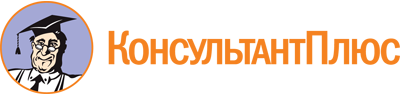 Закон Республики Дагестан от 16.04.1997 N 8
(ред. от 07.07.2023)
"О нормативных правовых актах Республики Дагестан"
(принят Народным Собранием РД 31.03.1997)Документ предоставлен КонсультантПлюс

www.consultant.ru

Дата сохранения: 04.12.2023
 16 апреля 1997 годаN 8Список изменяющих документов(в ред. Законов Республики Дагестанот 14.12.2001 N 39, от 13.05.2002 N 23, от 19.12.2002 N 43,от 30.06.2004 N 18, от 01.11.2005 N 40, от 04.04.2006 N 23,от 29.12.2006 N 83, от 03.10.2007 N 35, от 12.05.2009 N 30,от 09.10.2009 N 58, от 08.04.2013 N 20, от 17.06.2013 N 43,от 30.12.2013 N 106, от 05.03.2014 N 15, от 11.11.2014 N 86,от 06.05.2015 N 49, от 13.10.2015 N 81, от 09.03.2016 N 11,от 09.03.2016 N 14, от 06.05.2016 N 31, от 01.06.2017 N 48,от 08.06.2018 N 30, от 06.11.2018 N 66, от 15.11.2019 N 101,от 16.03.2020 N 6, от 10.11.2020 N 70, от 10.12.2021 N 84,от 29.10.2022 N 73, от 11.11.2022 N 85, от 07.07.2023 N 58)